深圳市拍卖行有限公司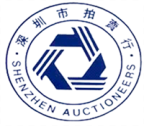 1066期拍卖资料拍卖时间：2021年11月23日15时拍卖方式：网络竞价咨询电话：(0755）82095288转10/82095921公司地点：深圳市福田区红荔路1001号银荔大厦七楼深圳市拍卖行有限公司拍卖规则深圳市拍卖行有限公司（以下简称“本公司”）根据《中华人民共和国拍卖法》及有关法规的规定，特制定以下规则：第一条 竞买登记竞买人应在拍卖会前到我公司办理竞买登记手续，交纳竞买保证金，领取用户名和密码，以获取竞买资格。未办理上述手续者，无权参与竞买。  竞买人办理竞买登记手续时应向我公司提交如下资料：1、自然人须提交本人身份证（验原件留复印件）。2、法人须提交营业执照副本复印件（加盖公章）、组织机构代码证复印件（加盖公章）、法定代表人证明书（原件）、法定授权委托书（原件）。二、查看拍卖标的1、本场拍卖会依照国际惯例，按照拍卖标的现状进行拍卖，对拍卖标的的真伪或者品质不承担瑕疵担保责任。2、竞买人应按照本公司规定的时间和地点查看拍卖标的、查阅有关拍卖资料。竞买人参加竞买，视为已行使前款权利并认可拍卖标的现状。第三条 拍卖过程1、本场拍卖会采用网络竞价形式（增价式拍卖）。竞买人使用登记时领取的用户名和密码在规定时间内登录我司网络竞价系统，拍卖开始后，按照“网络拍卖系统操作说明”参与竞价。2、本次拍卖以增价的方式进行，竞价过程中，拍卖人有权暂停拍卖，以便调节加价幅度。竞买人一经报价不得反悔，但当其他竞买人的报价高于其报价时，前次报价自动失效，在拍卖规定时间内以价高者得。第四条 拍卖成交拍卖成交后，买受人应于拍卖当日或次日与本公司签署《拍卖成交确认书》《成交凭证》和《网络竞价记录单》，并在规定时间内按约定付清拍卖成交价款、拍卖佣金及其他相关费用。第五条 违约情形买受人有下列行为之一的，视为违约：1、拍卖成交后，买受人反悔的；2、买受人拒绝签订《拍卖成交确认书》的；3、买受人未在规定的时间内支付拍卖成交价款、拍卖佣金及其他费用的。第六条 违约责任买受人违约的，除保证金不退外，还应按《中华人民共和国拍卖法》第39条规定：“买受人应当按照约定支付拍卖标的物价款，未按照约定支付价款的，应当承担违约责任，或者由拍卖人征得委托人的同意，将拍卖标的物再行拍卖。拍卖标的物再行拍卖的，原买受人应当支付第一次拍卖中本人及委托人应当支付的佣金。再行拍卖的价款低于原拍卖价款的，原买受人应当补足差额”，并承担相关法律责任。第七条 特别约定1、竞买人必须认真阅读并遵守本场拍卖会的《拍卖规则》、《竞买须知》和《拍卖资料》，并对自己参加拍卖活动的行为负责。如因未仔细阅读如上资料而引发的任何损失或责任均由竞买人自行承担。2、若拍卖标的中止、撤回或竞买未成功，拍卖人不承担竞买人包括保证金利息、预期收益等任何经济损失的赔偿责任。第八条 其它1、本规则未尽事宜，依照《中华人民共和国拍卖法》和相关法律、法规之规定执行。2、本规则的解释权由深圳市拍卖行有限公司所有。网络拍卖会竞买须知一、 竞买人参与网络拍卖会必须按拍卖公告要求到深圳市拍卖行有限公司办理竞买手续，由本公司对其资格进行审核。审核通过后，签署并领取网络拍卖会的《拍卖资料》、《拍卖规则》、《竞买须知》、《操作说明》及办理网络拍卖相关手续。二、网络竞买人必须在拍卖会规定截止时间前将竞买保证金支付给本公司指定银行帐户内，缴纳保证金的缴款帐户名应与网络竞买人的姓名一致，本公司分配牌号及设置网络用户名及密码（许可码），该牌号及用户名只对缴纳保证金对应的标的有效。竞买人在登录我公司网站进行身份注册时，要确保身份注册时的手机号码正确无误，该手机号码为竞买人身份验证的重要信息。 拍卖会开始前一天，我公司会通过手机短信的方式，向竞买人发送参加本次拍卖会的“验证许可码”，竞买人凭该“验证许可码”在拍卖会开始前一小时，登录我公司网拍系统，参加拍卖会。 三、 网络竞买人必须小心保护网络拍卖信息，不得将其用户名及密码\许可码泄露、转让或出借予他人/组织使用。如竞买人发现其帐号遭他人非法使用，应立即通知本公司。若因竞买人的用户名、密码被盗用而造成的损失，竞买人须自行承担一切责任。四、网络竞买人一旦参与网络拍卖，即视为认同网络拍卖的客观状态、接受拍卖会现场传导给网络竞买人（客户端）的图文和音视频信息以及对拍卖师的拍卖会主持、成交价格的确认。五、由于互联网可能出现不稳定情况，不排除网络拍卖发生故障（包括但不限于网络故障、电路故障、系统故障）以及被网络黑客恶意攻击，网络竞买人必须充分估计上述原因导致网上出价不同于现场出价所带来的风险，如果发生上述情况以及本人操作差错所造成的损失由网络竞买人承担。本公司有权暂停、中止拍卖，择期另行拍卖。六、竞买人须仔细阅读本场拍卖会的拍卖资料、竞买须知、拍卖规则、网上拍卖会系统操作说明等，如有疑问，竞买人须在拍卖前及时与本公司进行沟通，竞买人一旦参与网上拍卖则视为竞买人完全同意并接受上述条款。七、竞买人应在拍卖开始时，接收现场视频，收看拍卖师现场宣布的规则及特别说明等其它事项。本公司有权根据拍卖活动的实际情况对拍卖资料进行修正或补充，并在拍卖会开始时由拍卖师进行口头说明或通过系统发布消息进行说明。竞买人一旦参与网上竞价，则视为竞买人已经知悉并认可该修正或补充。该修正与补充均作为《拍卖成交确认书》的附件，具有法律效力。八、本公司网络拍卖会分为网络竞价阶段和拍卖师主持阶段，在网络价阶段（一般设置40分钟），竞买人可以自由选择具有参拍资格的标的进行竞价。竞买人一经点击确认出价，不能对已经被拍卖系统确认的价格进行取消或修改，也不能对自己的有效竞价进行连续竞价，除非拍卖系统确认了其他网络竞买人对该标的的最新竞价。竞买人的每一次加价，系统会自动延时（倒计时）300秒，直至无人加价，该标的竞价结束。网络竞价结束后，进入拍卖师主持阶段，网络主持竞价结束后，拍卖师将对拍卖标的逐项宣布拍卖结果，拍卖师宣布该标的成交，否则宣布标的流拍。九、网络竞买人竞价成功即为买受人。买受人应于拍卖会结束当天至第二天内到我司签署《成交凭证》、《竞价记录》及《拍卖成交确认书》，在规定的时间内向本公司支付拍卖成交价款和拍卖佣金或其他费用。买受人不按期签署《拍卖成交确认书》、不按期支付成交价款和佣金均视为买受人违约，买受人须承担违约责任且保证金不予退还。本公司将征得委托方同意后将标的再行拍卖，原买受人应当支付第一次拍卖中本人及委托人应当支付的佣金。再行拍卖的价款低于原拍卖价款的，原买受人应当补足差额。十、本公司按现状拍卖，竞买人应在竞买前仔细了解标的现状，拍卖时一旦参与网上竞价即视为竞买人认可标的现状。本公司对拍卖标的可能存在的任何瑕疵不承担瑕疵担保责任。竞买人须对自己按照拍卖标的的现状参与竞买的行为负责。十一、本竞买须知和其他拍卖文件具有同等法律效力，竞买人应自觉遵守。未尽事宜，依照《中华人民共和国拍卖法》和相关法律、法规之规定执行。十二、本须知的解释权由深圳市拍卖行有限公司所有。1066期拍卖会拍卖资料 106601:旧网络设备、办公设备、家私及工程余料等一批说明：1、拍卖标的按看货时现状及实际数量进行拍卖，清单仅供参考，拍卖人对标的不承担瑕疵担保责任。清单物品名称、型号仅供参考，出货不再清点数量，买受人不得以数量或重量的差异为由追究拍卖人和委托人的责任，其最终结果不影响成交价。2、买受人须在成交后3个工作日内付清全部成交价款及5%佣金并提完货，否则视为违约，保证金不予返还，同时必须承担该标的总成交价款3%的违约金和《拍卖法》规定的相关责任。3、拍卖成交后，买受人所交的保证金转为出货保证金。4、买受人必须在3个工作日内提完货，运输及装卸费用由买受人自理。逾期仓储保管费5000 元/天由买受人承担，仓储截止日期为 2021年11月25日。在规定期限内未提完货，委托方有权处理该批货物。提货过程中所发生的安全责任事故由买受人承担。5、该标的成交后买受人必须在2021年11月23日将存放在罗租仓库的光缆出库完比。	6、提完货后，由委托方在八个工作日向买受人开具发票，买受人来我公司领取发票。106602：深圳市坪山区坪山实验学校报废物资一批1、清单所列物品使用年限长，已达报废，大部分零配件缺失、不全，按现状进行拍卖，清单仅提供参考。拍卖人对标的的品质不承担瑕疵担保责任。2、竞拍该项标的的买受人成交后必须在拍卖日当天交清全部成交价款及5%佣金，买受人必须在2021年11月23日出货完毕。否则出货保证金不予返还，同时必须承担该标的总成交价款3%的违约金和《拍卖法》规定的相关责任。3、拍卖成交后，买受人还需按成交价缴交3.36%的增值税、费，由我公司代扣代缴，提货时所发生的费用（包括但不限于拆装卸费、搬运、运输费用）及安全责任均由买受人自行承担。4、拍卖成交后，买受人还需交2万元出货保证金。序号资产名称单位报废数量仓库位置1其他无线网设备AP个76罗租仓2数字配线架架9罗租仓3宏蜂窝个7罗租仓4WLAN设备-局域网交换机个3罗租仓5空调（各种品牌、型号）台58罗租仓6直放站个16罗租仓7光缆皮长公里428.374罗租仓8整流机架架2罗租仓9综综合接入设备IAD个49罗租仓10光用户单元ONU套72罗租仓11本地接入分组传送网设备(PTN设备)端425罗租仓12本地接入同步数字系列设备(SDH设备)端3罗租仓13传输综合柜个9罗租仓14光电转换器台3罗租仓15光缆交接箱个203罗租仓16IP语音交换机设备IP-PBX个3罗租仓17网络设备-路由器个3罗租仓18光线路终端OLT套3罗租仓19存储设备-磁带库TapeLibrary个6罗租仓20计算机主设备-服务器Server个14罗租仓21二级话务汇接交换机TMSC2(机架)个1罗租仓22二级话务汇接交换机TMSC2个2罗租仓23彩色显示器个1罗租仓24计算机主设备-终端设备Terminal个1罗租仓25背板个49526资料架个5027会议桌个6628培训桌个1829圆桌个830办公桌张1931长茶几张532办公卡座套14733咨询台个334自助终端网吧台（终端台）个135业务受理台个336手机展示台个2537文件柜个3938三抽柜个3139工衣柜个1440储物柜个541荣誉展示柜个4642电视柜个243货架（货架隔层铁板）组2444吧椅张1445办公椅张19346沙发张1847大班椅（班椅）张248会议椅张149培训椅张3450排椅（躺椅）张651床张1352床垫（床板）张953架子个86154屏风张16555跑步机台156网络地板（架空地板）块214357防火门个258显示器台159台式电脑主机台260电瓶叉车(座驾式叉车)辆1石岩仓61家宽ONU设备台11262功放台1塘头63融合网关台5塘头64线耳240mm2个8塘头65协议转换器台4塘头66切换器台1塘头67服务器（各品牌、各型号）台52塘头68交换机（各品牌、各型号）台84塘头69路由器（各品牌、各型号）台35塘头70数字有线接收机台1塘头71磁带机台3塘头72存储阵列台2塘头73调制解调器（各品牌、各型号）台33塘头74身份证号码检验器台14塘头75键盘个3塘头76鼠标个3塘头77线槽，材质（铝）米18塘头78走线架（各类）米5塘头79空调冷媒管（各类)米161塘头80综合机柜架7塘头81电池架（铁）个25塘头82电池连接条（各类）条767塘头83GPS天线副1塘头84馈线窗9孔个10塘头85避雷器个1塘头86馈线公斤495.07塘头87光纤跳线条5塘头88电源线、电缆等公斤839.58塘头89光缆公斤6.5塘头90冰箱（各品牌各型号）台5塘头91DVD台2塘头92微波炉台5塘头93洗衣机（各品牌各型号）台2塘头94验钞机（各品牌各型号）台11塘头95电视机（各品牌各型号）台6塘头96音箱个2塘头97办公耗材（色带、耳机、墨盒、电源、读卡器、打印机连接线、接口线、保护卡）个461塘头98电话机（各品牌、各型号）台11塘头99折叠桌子张2塘头100办公桌张3塘头101手机展示台个7塘头102三抽柜个1塘头103工衣柜个6塘头104储物柜（宽带箱）个1塘头105文件柜个3塘头106电视柜个2塘头107钥匙柜个3塘头108吧椅张18塘头109办公椅张2塘头110沙发张2塘头111床（上下床）张9塘头112床垫张6塘头113报刊架（报纸架）个2塘头114周转箱（各类）个100塘头115风机（轴流风机）台92塘头116灭火器瓶221塘头117灭火器，重量（30KG）瓶3塘头118灭火器.重量（35KG）瓶2塘头119灭火器箱个66塘头120声光报警器个1塘头121警铃个1塘头122放气指示灯个1塘头123烟感个31塘头124紧急停止按钮个1塘头125消防联动控制箱（卷帘控制箱）个2塘头126消火栓按钮个20塘头127气体灭火器，（ 70L）个1塘头128防毒面具（各类）个57塘头129UPS电源模块个2塘头130应急灯（各类）台97塘头131防火门个26塘头132备件（各类）个173塘头133综合接入设备IAD个86塘头仓134光用户单元ONU套116塘头仓135本地接入分组传送网设备(PTN设备)端272塘头仓136光电转换器台12塘头仓137光缆交接箱个106塘头仓138IP语音交换机设备IP-PBX个10塘头仓139WLAN设备-无线接入点设备AP套84塘头仓140其他网络设备-协议转换器Protocol Gateway个3塘头仓141光线路终端OLT套6塘头仓142传输综合柜个7塘头仓143存储设备 磁盘阵列 TapeLibr个4塘头仓144动力及环境监控局端服务器个3塘头仓145CMNET网络设备-防火墙个4塘头仓146计算机主设备-服务器Server个36塘头仓147关口局交换设备GMSC(机架)个2塘头仓148WLAN设备-局域网交换机个38塘头仓149其他网络设备(协议转换器)个3塘头仓150组合开关电源柜架1塘头仓151计算机终端设备 个4塘头仓152支撑网其他网络设备(终端设备Terminal)个122塘头仓153其他数据业务平台-其他设备(转换器)套3塘头仓154LED显示屏台1塘头仓155LED走字屏套1塘头仓156UPS电源柜个8塘头仓157保险柜个9塘头仓158防盗报警设备套27塘头仓159报警主机及通信设备套2塘头仓160传真机台3塘头仓161磁卡机台5塘头仓162电瓶叉车(电动叉车)辆1塘头仓163楼宇监控设备-存储及显示设备套8塘头仓164交流配电设备面53塘头仓165空调台87塘头仓166楼宇监控设备.录像机套2塘头仓167密码机套8塘头仓168扫描仪台1塘头仓169楼宇监控设备信息采集系统设备(摄像头)套49塘头仓170手动叉车辆4塘头仓171投影仪(投影幕)台7塘头仓172投影仪台5塘头仓173其他办公及营业设备(投影仪升降架)个1塘头仓174音响设备台2塘头仓175照相机台4塘头仓176直流配电设备面2塘头仓177自动灭火系统设备套2塘头仓178电瓶叉车(座驾式叉车)辆1塘头仓179本地接入准同步数字系列设备(SDH设备)端11塘头仓180蓄电池(锂电池20个)组2塘头仓181整流机架架7塘头仓182传输系统设备(KVM切换器)套1塘头仓183其他营业设备(UTP传送器)台1塘头仓184笔记本电脑台166塘头仓185门磁开关套2塘头仓186笔记本电脑(平板电脑)台7塘头仓187扫描枪个4塘头仓188身份证鉴别仪台5塘头仓189台式电脑主机台251塘头仓190显示屏（显示器）台101塘头仓序号资产名称数量单位备注1电脑122台2投影仪2台3电子白板2块4音箱2对5学生双人电脑桌56张6学生椅112张7DVD2台